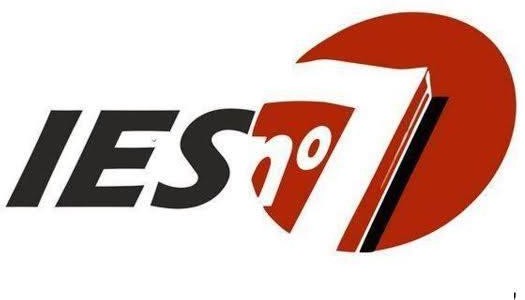 INSTITUTO SUPERIOR DE PROFESORADO Nº7CARRERA: Profesorado de Educación InicialUNIDAD CURRICULAR: Literatura y su Didáctica.UBICACIÓN EN EL DISEÑO CURRICULAR: Segundo Año.PROFESORA TITULAR: Claudia MennaPROFESORA REEMPLAZANTE: Verónica Estela BargasCICLO LECTIVO: 2023CONTENIDOSPROGRAMA DE EXAMENUnidad 1: La Literatura. Aproximaciones al concepto.Esquema de la comunicación y funciones del lenguaje. Función poética. Las características de los textos literarios: principios de literaturidad.	El lenguaje poético y la noción de “ficción”.Géneros literarios: caracterización y especificidades.Aportes teóricos para la enseñanza de la literatura: teorías literarias. La literatura para niños: recorrido histórico acerca de las concepciones sobre literatura infantil.Unidad 2: La transmisión de la Literatura. Lectura expresiva de textos literarios. Lectura de imágenes. La narración oral: características del narrador- relator. La formación de lectores: el maestro como modelo lector. Enseñar a leer textos en el Nivel Inicial. Criterios de selección de textos para niños.Unidad 3: Literatura y Educación Inicial El lector infantil: características. Problemática relativa a la selección de textos para niños del Jardín Maternal. Problemática relativa a la selección de textos para niños del Jardín de Infantes. La literatura como camino para la formación de lectores.Unidad 4: Especificidad de los géneros literarios. La Poesía: características y recursos. De las nanas a la poesía de autor. Recursos Poéticos. La Narrativa: el cuento. Características y elementos constitutivos. De los cuentos folclóricos, tradicionales a los cuentos de autor. Importancia de los relatos clásicos. El teatro y los títeres: características de los textos dramáticos. Breve historia del teatro, elementos constitutivos del género. El valor de los títeres como forma de acercamiento a la literatura. Categorías del sujeto en el texto: autor, sujeto de la enunciación o narrador, sujeto del enunciado, sujeto de la escritura, lector empírico, lector interno.BIBLIOGRAFÍA* Marin, Marta. “Lingüística y enseñanza de la lengua”. Esquema de la comunicación. Funciones del lenguaje.*Seppia, Ofelia y otros. Entre libros y lectores (capítulos 2 y 3)*Nidos de lectura.*Andruetto, María Teresa. “Algunas cuestiones sobre la voz narrativa y el punto de vista” (conferencia)*Silveyra, Carlos. “Literatura para no lectores”*Silveyra, Carlos. “La literatura en el Nivel Inicial”* García, Laura Rafaela “Acerca de la literatura infantil y su posicionamiento en la literatura argentina”*Diaz Ronner.” Cara y cruz de la literatura infantil.”* Pizarro, Beatriz. En busca del lector infinito.*Conferencia de Teresa Colomer.*Silveyra, Carlos. La literatura en el nivel inicial.BIBLIOGRAFÍA OPCIONAL AMPLIATORIAACTIS, Beatriz. Cómo elaborar Proyectos Institucionales de Lectura. Homo Sapiens. Rosario.DRENNEN, Olga: Cómo escribir para chicos. Buenos Aires, Lonseller, 2008.Kaufman y Rodríguez, “¿Por qué cuentos en la escuela?”.MIRETTI, María Luisa: La literatura para niños y jóvenes: el análisis de la recepción en producciones literarias. Rosario, Homo Sapiens, 2004.Montes, Graciela (1995) Realidad y fantasía o cómo se construye El Corral de la infancia.PIZARRO, Cristina: En la búsqueda del lector infinito. Buenos Aires, Lugar Editorial, 2008.Cebrián Velasco, Beatriz: El títere y su valor educativo. Tesis doctoral.    Universidad de Valladolid.Propuestas para el aula. Lengua, Nivel Inicial. Recuperado de: https://campuseducativo.santafe.edu.ar/objetos-mediadores-de-ternura/https://drive.google.com/file/d/1xJlfty-CWsobBcN-Aa_p1WBhxjmBHeNb/view?usp=sharinghttps://docs.google.com/document/d/11fCkJSnnTOscA4GvDY2oCX4sD82549ZQ/edit?usp=sharing&ouid=110199383673833695776&rtpof=true&sd=truehttps://drive.google.com/file/d/1jUbQZMof4xoCYYUxHiB3_osiK_PcGuu1/view?usp=drive_linkhttps://campuseducativo.santafe.edu.ar/blog/educacion-superior/https://www.educ.ar/recursos/150411/jugando-con-las-palabras-para-nivel-inicialhttps://micorazondetiza.com/categoria/proyectos/practicas-del-lenguajehttps://educacion.santafe.gob.ar/wp-content/uploads/sites/2/2023/09/Diseno-Curricular-de-Educacion-Inicial-2023.pdf